金英杰直播学院
中医/中西医专业中药学3直播笔记整理教辅:夏草2020年12月16日第四节 清热解毒药1.金银花【功效】清热解毒，疏散风热。【应用】痈肿疗疮。为治一切内痈、外痈的要药。(2）外感风热，温病初起。(3）热毒血痢: 单味浓煎有效。(4）咽喉肿痛、小儿热疮及痱子。2.连翘【功效】清热解毒，消肿散结，疏散风热。【应用】痈肿疮毒，凛疡痰核。疮家圣药。风热外感，温病初起。（3）热淋涩痛。3.穿心莲【功效】清热解毒，凉血，消肿。4.大青叶【功效】清热解毒，凉血消斑。【应用】1.热入营血，温毒发斑: 温病初起2.喉痹口疮，疟腮丹毒。5.板蓝根【功效】清热解毒，凉血，利咽。【主治病证】外感发热，温病初起，咽喉肿痛;温毒发斑，大头瘟疫，疟腮,丹毒，痈肿疮毒。6.青黛【功效】清热解毒，凉血消斑，泻火定惊。【主治病证】温毒发斑，血热吐幢;咽痛口疮，火毒疮疡;咳嗽胸痛，痰中带血;暑热惊痫，惊风抽搐。【用法用量】入丸散。崧蓝→板蓝根、大青叶、青黛 （青青凉斑根儿利咽)4.大青叶【功效】清热解毒，凉血消斑。5.板蓝根【功效】清热解毒，凉血，利咽（咽喉肿痛）。6.青  黛【功效】清热解毒,凉血消斑，泻火，定惊。7.贯众——【功效】清热解毒,止血，杀虫（观众是只虫)非典——风热感冒、温毒发斑、血热出血、虫 疾8.蒲公英【功效】清热解毒，消肿散结,利湿通淋。（蒲公英总接李司令)【应用】(1）痈肿疗毒，乳痈内痈。为治乳痈要药(单品浓煎内服、鲜品捣烂外敷）。(2）热淋涩痛，湿热黄疸(3）肝火上炎、目赤肿痛:单品取汁点9.紫花地丁——丁对疗【功效】清热解毒，凉血消肿（两种紫色地花)。10.土茯苓【功效】解毒、除湿、通利关节【主治病证】（助理不考）杨梅毒疮，肢体拘挛;淋浊带下，湿疹瘙痒，痈肿疮毒。11.鱼腥草【功效】清热解毒，消痈排脓，利尿通淋。【应用】肺痈吐脓，肺热咳嗽——为治肺痈要药热毒疮毒。(3）湿热淋证。(4）湿热泻痢。12.射干【功效】清热解毒，消痰，利咽。（蛇干小坛腌)【应用】咽喉肿痛。为治咽喉肿痛常用之品。痰盛咳喘。13.山豆根  了解【功效】清热解毒，利咽消肿。（逗哏咽肿）【主治病证】(助理不考) 咽喉肿痛;牙龈肿痛【使用注意】（助理不考)(1)有毒14.马勃（助理不考)【功效】清热解毒，利咽，止血。（马勃验血)15.白头翁【功效】清热解毒，凉血止痢。（白头亮丽)【应用】(1)为治疗热毒血痢良药，如白头翁汤。(2)疮痈肿毒16.马齿苋【功效】清热解毒,凉血止血，止痢。（马齿苋、两只梨)17.鸦胆子★——这丫胆子真大【功效】清热解毒，止痢，截疟，腐蚀赘疣。【用法用量】（1）内服不入煎剂，干龙眼肉包裹或装入胶囊服/压去油制成丸剂、片剂服（2）外用适量。【使用注意】（1）有毒，对胃肠道及肝肾均有损害。（2）外用防止对皮肤的刺激。18.白花蛇舌草——清热解毒、消肿【功效】清热解毒消痈，利湿通淋。（青毒小蛇拥挤在潮湿树林）【主治病证】（助理不考）痈肿疮毒，咽喉肿痛，毒蛇咬伤;热淋涩痛。19.熊胆粉（助理不考)——动物药，治内风【功效】清热解毒，清肝明目，息风止痉。(吃了熊胆了﹖竟敢明目张胆袭警)【用量】0.25-0.5g20.大血藤≠鸡血藤清热解毒,活血,祛风，止痛。（通络)21.败酱草【功效】清热解毒，消痈排脓★(肠痈），祛瘀止痛。(用农民鱼桶装败酱)22.山慈菇（助理不考)  略【功效】清热解毒，化痰散结。23.漏芦（助理不考）★【功效】清热解毒，消痈下乳，舒筋通脉。★必考下乳:穿山甲、王不留行→通草、木通、路路通→漏芦24.野菊花（助理不考)≠菊花【功效】清热解毒，泻火平肝。清热解毒药1.金银花: 清热解毒，疏散风热2.连  翘: 清热解毒，疏散风热，消肿散结3.大青叶: 清热解毒，凉血，消斑4.青  黛: 清热解毒，凉血，消斑，泻火定惊5.板蓝根: 清热解毒，凉血，利咽6.穿心莲: 清热解毒，凉血，消肿7.贯  众: 清热解毒，止血，杀虫8.蒲公英: 清热解毒，消肿散结，利湿通淋（乳痈)9.紫花地丁: 清热解毒，消肿凉血。(痈疮)10.土茯苓: 解毒，除湿，通利关节11.鱼腥草: 清热解毒，消痈排脓，利尿通淋（肺痈)。12.败酱草: 清热解毒，消痈排脓，祛瘀止痛（肠痈)。13.射  干: 清热解毒，利咽，消痰14.山豆根: 清热解毒，利咽，消肿15.马  勃: 清热解毒，利咽，止血（助理不考)16.白头翁: 清热解毒，止痢凉血（热毒血痢)17.马齿苋: 清热解毒，止痢凉血，止血18.鸦胆子: 清热解毒，止痢，截疟，外用腐蚀赘疣19.白花蛇舌草: 清热解毒，利湿通淋。20.大  血  藤: 清热解毒，活血，祛风，止痛。21.熊  胆  粉: 清热解毒，清肝明目，息风止痉。(助理不考)22.山  慈  菇: 清热解毒，化痰散结。（助理不考)23.漏      芦: 清热解毒，消痈下乳，舒筋通脉。(助理不考)24.野  菊  花: 清热解毒，泻火平肝。（助理不考)第五节  清热凉血药1.生地黄【功效】清热凉血，养阴生津【主治病证】热入营血，温毒发斑，吐血政血。(2）阴虚内热，骨蒸劳热。(3）津伤口渴，内热消渴，肠燥便秘。2.玄参【功效】清热凉血，泻火解毒，滋阴【主治病证】温邪入营，内陷心包，温毒发斑。热病伤阴，津伤便秘，骨蒸劳嗽。(3〉目赤咽痛，凛疡，白喉，痈肿疮毒。生地黄与玄参鉴别（助理不考)相同点: 清热凉血，养阴生津。不同点生地黄: 清热凉血较强，血热出血、内热消渴。玄  参: 泻火解毒力强，治痈肿疮毒、咽喉肿痛。牡丹皮、赤芍、紫草3.牡丹皮【功效】清热凉血，活血祛瘀（牡丹皮、凉活鱼)【应用】无汗骨蒸。4.赤  芍【功效】清热凉血，散瘀止痛。5.紫  草【功效】清热凉血，活血消斑，解毒透疹。【主治病证】(助理不考）湿疹，水火烫伤(石膏、贯众、紫草)★无汗骨蒸—牡丹皮;有汗骨蒸——地骨皮（有地无母)6.水牛角【功效】清热凉血，解毒，定惊（热血水牛一定很毒)清热凉血药1.生地黄: 清热凉血，养阴生津2.玄  参: 清热凉血，滋阴泻火解毒3.牡丹皮: 清热凉血，祛瘀活血4.赤  芍: 清热凉血，散瘀止痛5.紫  草: 清热凉血，解毒，活血消斑，透疹6.水牛角:清热凉血，解毒，定惊。第六节  清虚热药1.青蒿【功效】清透虚热，凉血除蒸，解暑，截疟。【应用】——除了表证热温邪伤阴，夜热早凉。长于清透阴分伏热。阴虚发热，劳热骨蒸。 暑热外感，发热口渴。疟疾寒热【用法】不宜久煎;鲜用绞汁。2.白薇【功效】清热凉血，利尿通淋，解毒疗疮。3.地骨皮【功效】 凉血除蒸，清肺降火。（鼓皮凉，蒸肺火)【应用】（1）善于清虚热，除有汗之骨蒸。（2）肺热咳嗽。加泻白散（3）血热出血。另: 生津止渴★无汗骨蒸——牡丹皮;有汗骨蒸——地骨皮银柴胡、胡黄连4.银柴胡【功效】清虚热，除疳热。5.胡黄连【功效】退虚热，除疳热，清湿热。黄连与胡黄连鉴别 共同: 湿热泻痢不同:黄连—泻火解毒胡黄连——退虚热，除疳热清虚热药青  蒿: 清透虚热，凉血除蒸，解暑，截虐地骨皮: 清肺降火，凉血除蒸白  薇: 清热凉血，利尿通淋，解毒疗疮银柴胡: 清虚热，除疳热。胡黄连: 退虚热，除疳热，清湿热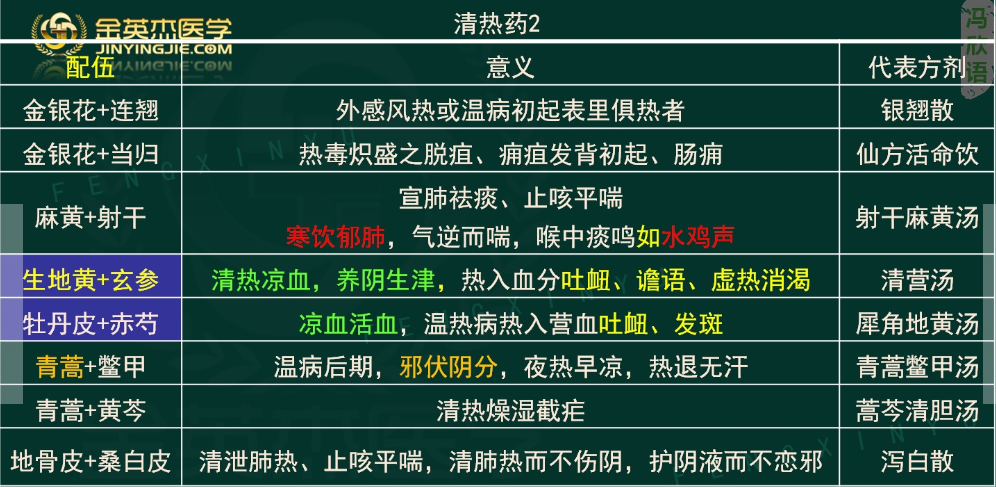 ☆ 芍药皆入肝，白芍补而赤芍泄第八章  泻下药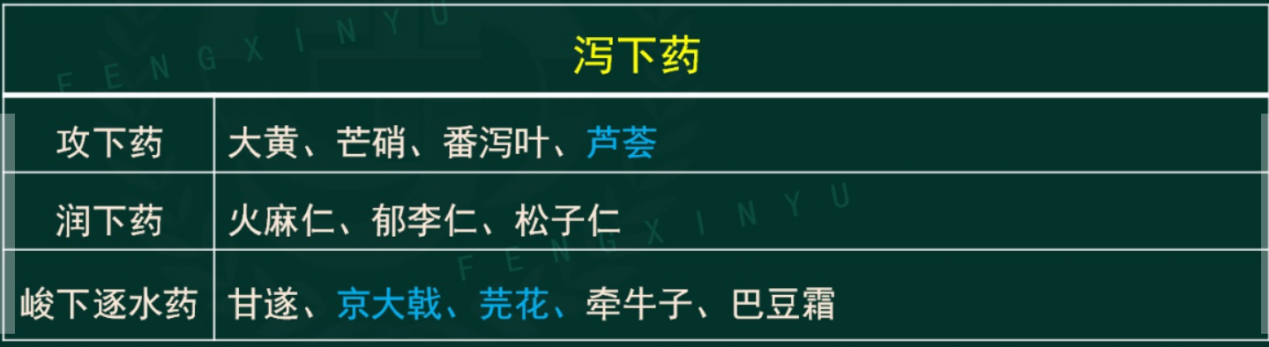 各类泻下药的性能特点、主治病证攻下药: 大便秘结、燥屎坚结、实热积滞润下药: 肠燥津枯便秘——年老津枯、产后血虚、热病伤津、失血峻下逐水药: 全身水肿、大腹胀满、停饮等正气未衰使用注意事项1.攻下药、峻下逐水药，作用峻猛，或具有毒性，易伤正气及脾胃，故年老体虚、脾胃虚弱者当慎用。2.妇女胎前产后及月经期应当忌用。3.奏效即止,以免损伤胃气。4.有毒时，要严格炮制法度，控制用量。 攻下药1.大黄  大黄狗吓公鸡，主遇同惊+不清虚热【功效】 泻下攻积，清热泻火，凉血解毒，逐瘀通经，祛湿退黄。【应用】（1）积滞便秘。尤适于实热便秘。（2）血热吐篮，目赤咽肿，牙龈肿痛（3）热毒疮疡，烧烫伤。★（4）瘀血诸证。★（5）湿热痢疾、黄疸、淋证。★【鉴别用药】（助理不考)生大黄——清热泻火、凉血、利湿——热结便秘、热毒疮疡、湿热蕴结熟大黄——泻下缓、泻火解毒——热毒疮肿酒大黄——目赤咽肿、齿龈肿痛、活血大黄炭——活血化瘀止血——血热有瘀出血2.芒硝【功效】泻下通便，润燥软坚，清火消肿。【应用】积滞便秘: 实热积滞，大便燥结（燥屎内结）。)咽痛、口疮、目赤及痈疮肿痛: 乳痈、肠痈。【用法用量】内服，6～12g，冲入药汁内或开水溶化后服。外用适量。【使用注意】孕期、哺乳期慎用。不宜与硫磺、三棱同用。(回奶)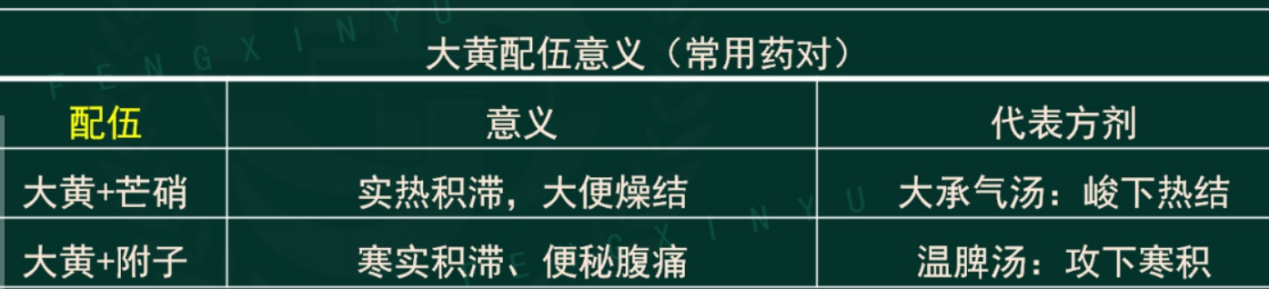 3.番泻叶——下【功    效】泻热行滞，通便，利水。【用法用量】(煎服）后下，泡服【使用注意】妇女哺乳期、月经期及孕妇慎用。4.芦荟（助理不考)【功   效?】泻下通便，清肝（肝火便秘），杀虫。【用法用量】入丸散服，每次2-5g。外用适量。【使用注意】脾胃虚弱，食少便溏及孕妇忌用。攻下药大 黄: 泻下攻积，清热泻火，凉血解毒，逐瘀通经，祛湿退黄芒 硝:  泻下通便，清火消肿，润燥软坚大黄——热结便秘; 芒硝——燥屎坚结3.番泻叶: 泻下通便4.芦荟?: 泻下通便，清肝，杀虫（助理不考) 润下药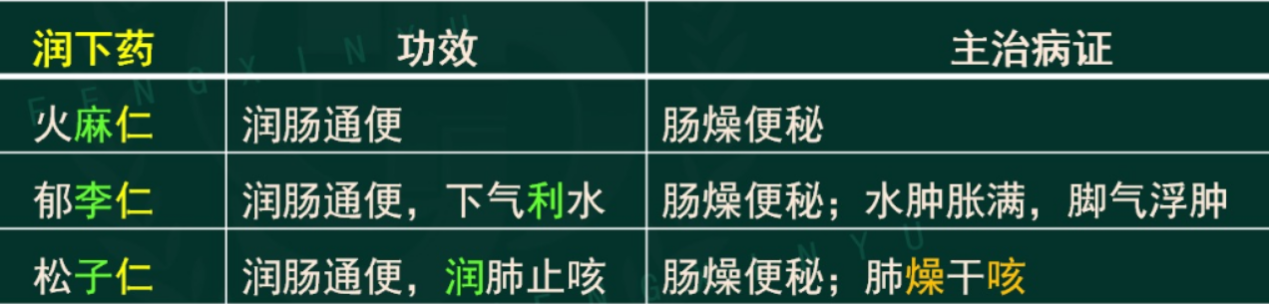 第四节  峻下逐水药——有毒1.甘  遂【功效】泻水逐饮，消肿散结。醋制减毒2.京大戟【功效】泻水逐饮，消肿散结。醋制减毒(助理不考)    ☆甘大水肿3.芫  花【功效】泻水逐饮，杀虫疗疮（外用）醋制减毒（助理不考)4.牵牛子【功效】泻水通便，消痰涤饮，杀虫攻积。(水牛小弟，鸡杀虫)【应用】水肿、鼓胀、痰饮咳喘、虫积腹痛。5.巴豆霜【功效】峻下冷积，逐水退肿，豁痰利咽，外用蚀疮。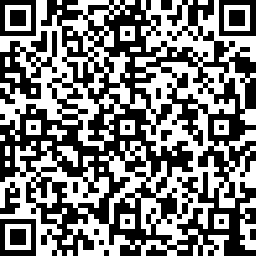 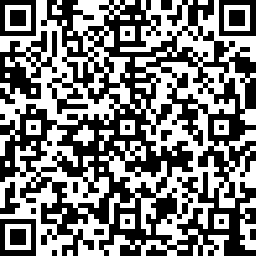 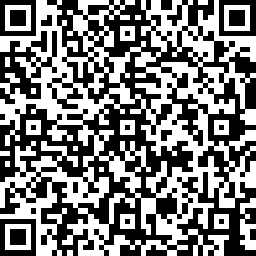 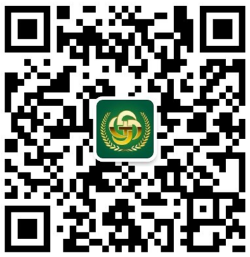 中医金鹰          中医王牌重读        中医王牌退费         课表公众号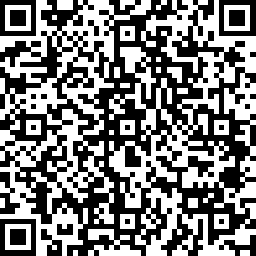 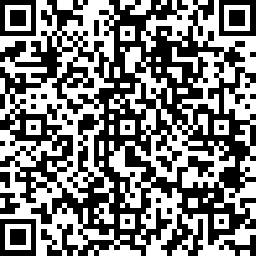 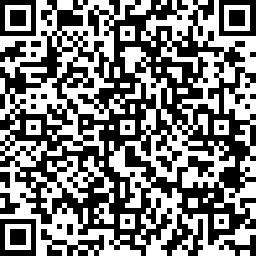 中西医金鹰         中西医王牌重读       中西医王牌退费